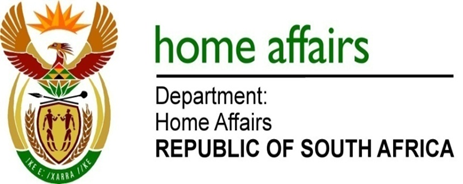 NATIONAL ASSEMBLYQUESTION FOR WRITTEN REPLYQUESTION NO. 3155DATE OF PUBLICATION: Friday, 14 August 2015 INTERNAL QUESTION PAPER 30 OF 20153155.	Mr M H Hoosen (DA) to ask the Minister of Home Affairs:With regard to the IT server at the (a) Edenvale Home Affairs office and (b) Kempton Park Home Affairs office, (i) what amount of down-time or server failure has been experienced by each office’s IT server in (aa) 2014 and (bb) since 1 January 2015, (ii) what was the length of time of each down-time and (iii) what was the reason for each down-time?															NW3698E		REPLY:The information for both offices is hereby provided as follows:Edenvale:(aa)	2014 - none(bb)	April 2015 – one (1),June 2015 – seven (7),July 2015 - eight (8) and August 2015 two (2). :(aa)	April 2014 - six (06),  (bb)	May 2015 - four (4),June 2015 - three (3),  July 2015 – six (06) andAugust 2015 – two (2).  (ii-iii)	Details in tabular format attached below:  OFFICE MONTHFREQUENCY OF DOWNTIMESDuration of Down TimeReason for Down TimeEDENVALEAPRIL 201501The whole dayPhoto booth and Front Line Officer  (FLO) workstation offline/ power offJUNE 201507The whole dayFLO workstation and photo booth offlineJULY 201508The whole dayPhoto booth offline and Integrated Receipting Engine (IRE) for cash registers faultyAUGUST 201502The whole dayIntegrated Receipting Engine (IRE) faulty. Photo booth offline and Xerox was faulty APRIL 2015062 HoursServer was down due upgrade and generator kick inMAY 2015043 HoursProblem with Server and generator failed to kick in JUNE 2015033 HoursProblem with server generator failed to kick inJULY 201506 The whole dayBack Office re-started the serverAUGUST 2015023 HoursProblem with server generator failed to kick in